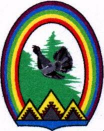 Городской округ РадужныйХанты-Мансийского автономного округа – Югры ДУМА ГОРОДА РАДУЖНЫЙРЕШЕНИЕот 27 апреля 2023 года	         № 256О внесении изменений в решение Думы города Радужныйот 30.11.2012 № 319 «Об утверждении порядков расчёта арендной платы за недвижимое и движимое имущество, передаваемое по договорам аренды»	Рассмотрев проект решения Думы города «О внесении изменений в решение Думы города Радужный от 30.11.2012 № 319 «Об утверждении порядков расчёта арендной платы за недвижимое и движимое имущество, передаваемое по договорам аренды», в соответствии с пунктом 9 статьи 12 решения Думы города Радужный от 28.06.2012 № 287 «О Порядке управления и распоряжения имуществом, находящимся в муниципальной собственности города Радужный», Дума города Радужный решила:	1. Внести в решение Думы города Радужный от 30.11.2012 № 319 «Об утверждении порядков расчёта арендной платы за недвижимое и движимое имущество, передаваемое по договорам аренды» следующие изменения:	1.1. В пункте 2 слова «(С.В. Мишин)» исключить.	1.2. В приложениях № 1 и № 2 слова «муниципальное образование Ханты-Мансийского автономного округа – Югры городской округ город Радужный» заменить словами «муниципальное образование городской округ Радужный Ханты-Мансийского автономного округа – Югры» в соответствующих падежах.	1.3. В приложении № 1:	1.3.1. В абзаце 4 слова «19 200,00 рублей» заменить словами «34 600,00 рублей».1.3.2. Абзац 5 исключить.	1.3.3. КТД – 0,5 дополнить следующим видом деятельности:«- объекты связи и центры обработки данных.».1.3.4. Слова «в соответствии с установленными требованиями» исключить.	1.3.5. Дополнить пунктом 3 следующего содержания:«3. При применении почасовой оплаты за аренду помещений годовая арендная плата рассчитывается в соответствии с настоящим порядком и делится на норму рабочего времени в году для определения арендной платы за 1 час. Нормой рабочего времени признается количество рабочих часов в соответствии с графиком работы балансодержателя помещений.».1.4. В пункте 1 приложения № 2 слова «может устанавливаться как по отдельным инвентарным единицам, так и по комплексу в целом» заменить словами «устанавливается как по отдельным инвентарным единицам, так и по комплексу в целом».	2. Опубликовать настоящее решение в газете «Новости Радужного. Официальная среда».3. Настоящее решение вступает в силу после его официального опубликования.Председатель Думы города	   Временно исполняющий полномочия главы города______________ Г.П. Борщёв	   _________ С.А. Калашников«___» ____________ 2023 года	   «___» ___________ 2023 года